Comprehensive Youth Services Plan ChecklistPursuant to Neb. Rev. Stats. §43-3504, §43-3505, and §43-2404.01, and Title 75, Chapter 1, 005.02, these are the elements that must be included in a Community Plan.Community Team Members (§43-3505):Juvenile justice system stakeholder representation, including but not limited to: Plan ComponentsCoordination Plan and Priorities The coordination plan must include an enhancement, development, and expansion plan of community services within the county, counties, or region to help prevent delinquency by providing intervention services when behavior that leads to delinquency is first exhibited. 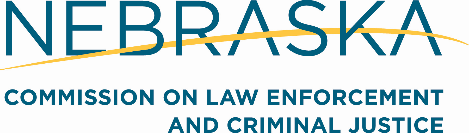 Each county shall develop a Comprehensive Youth Services Plan (Community Plan). Plans may be developed by individual counties, multiple counties, federally or state-recognized Indian tribes, or by any combination of the three. Plans must be submitted to the Nebraska Commission on Law Enforcement and Criminal Justice and must be updated no less than every five years.  Stakeholder Representation:Stakeholder Representation:Name(s):CourtsLaw enforcement Community service providersSchoolsDetention or shelter careCounty elected and administrative officialsProbation officialsHealth and human services representativesState officials or agency representativesSimilar committee or group of individualsOtherPage number(s) in the plan:Page number(s) in the plan:Page number(s) in the plan:1. Data (43-2404.01)1. Data (43-2404.01)1. Data (43-2404.01)1. Data (43-2404.01)Notes: Notes: Notes: Notes: Data is relevant to juvenile and family issues Data is relevant to juvenile and family issues Includes an examination of racial and ethnic disparities Includes an examination of racial and ethnic disparities Page number(s) in the plan:Page number(s) in the plan:Page number(s) in the plan:Page number(s) in the plan:2. Identification of the County Risk Factors (43-3504)2. Identification of the County Risk Factors (43-3504)2. Identification of the County Risk Factors (43-3504)2. Identification of the County Risk Factors (43-3504)Notes: Notes: Notes: Notes: Risk factors for delinquency that exist in the county or countiesRisk factors for delinquency that exist in the county or countiesServices needed to address risk factorsServices needed to address risk factorsPage number(s) in the plan:Page number(s) in the plan:Page number(s) in the plan:Page number(s) in the plan:3. Identification of juvenile services available within the county or counties, including, but not limited to (§43-3504): 3. Identification of juvenile services available within the county or counties, including, but not limited to (§43-3504): 3. Identification of juvenile services available within the county or counties, including, but not limited to (§43-3504): 3. Identification of juvenile services available within the county or counties, including, but not limited to (§43-3504): Notes: Notes: Notes: Notes: Programs for assessment and evaluationPrograms for assessment and evaluationThe prevention of delinquent behaviorThe prevention of delinquent behaviorDiversionDiversionDetentionDetentionShelter careShelter careIntensive juvenile probation servicesIntensive juvenile probation servicesRestitutionRestitutionFamily support servicesFamily support servicesCommunity centers for the care and treatment of juveniles in need of servicesCommunity centers for the care and treatment of juveniles in need of servicesOther: Other: Page number(s) in the plan:Page number(s) in the plan:Page number(s) in the plan:Page number(s) in the plan:4. Identification of Services in close proximity of the county or counties that may be utilized if community-based programs are not available within the county or counties (§43-3504): 4. Identification of Services in close proximity of the county or counties that may be utilized if community-based programs are not available within the county or counties (§43-3504): 4. Identification of Services in close proximity of the county or counties that may be utilized if community-based programs are not available within the county or counties (§43-3504): 4. Identification of Services in close proximity of the county or counties that may be utilized if community-based programs are not available within the county or counties (§43-3504): Notes: Notes: Notes: Notes: Page number(s) in the plan:Page number(s) in the plan:Page number(s) in the plan:Page number(s) in the plan:5. Identification of juvenile detention or alternatives to detention the county primarily uses (§43-3504):5. Identification of juvenile detention or alternatives to detention the county primarily uses (§43-3504):5. Identification of juvenile detention or alternatives to detention the county primarily uses (§43-3504):5. Identification of juvenile detention or alternatives to detention the county primarily uses (§43-3504):Notes: Notes: Notes: Notes: Juvenile Detention programs, services, facilities, and providersAlternative to detention programs, services, facilities, providersCosts associated with use of such programs, services, facilities, and providersPage number(s) in the plan:Page number(s) in the plan:Page number(s) in the plan:Page number(s) in the plan:6. Identify needed community-based programs not available within, or in close proximity to, the county or counites.6. Identify needed community-based programs not available within, or in close proximity to, the county or counites.6. Identify needed community-based programs not available within, or in close proximity to, the county or counites.6. Identify needed community-based programs not available within, or in close proximity to, the county or counites.Notes:Notes:Notes:Notes:Page number(s) in the plan:Page number(s) in the plan:Page number(s) in the plan:Page number(s) in the plan:1. Coordination Plan: Enhancement, development, and expansion plan of community services, including, but not limited to (§43-3504): 1. Coordination Plan: Enhancement, development, and expansion plan of community services, including, but not limited to (§43-3504): 1. Coordination Plan: Enhancement, development, and expansion plan of community services, including, but not limited to (§43-3504): Notes: Notes: Notes: Alternative schools School truancy programsVolunteer programsFamily preservation and counseling Drug and alcohol counselingDiversion programsParents AnonymousDelinquency prevention efforts and system improvement efforts designed to reduce the disproportionate number of youth members of minority groups who come into contact with the youth justice system. Page number(s) in the plan:Page number(s) in the plan:Page number(s) in the plan:2. Priorities: Identify community priorities that includes defining a problem, or set of problems, that affects juveniles at risk or those already involved in the criminal justice system (Title 75, Chapter 1, 005.02);2. Priorities: Identify community priorities that includes defining a problem, or set of problems, that affects juveniles at risk or those already involved in the criminal justice system (Title 75, Chapter 1, 005.02);2. Priorities: Identify community priorities that includes defining a problem, or set of problems, that affects juveniles at risk or those already involved in the criminal justice system (Title 75, Chapter 1, 005.02);Notes:Notes:Notes:Page number(s) in the plan:Page number(s) in the plan:Page number(s) in the plan:3. Strategies: Identify Implementation Strategies (§43-2404.01)3. Strategies: Identify Implementation Strategies (§43-2404.01)3. Strategies: Identify Implementation Strategies (§43-2404.01)Notes: Notes: Notes: Identify policies and practices that are research-based or standardized and reliable and are implemented with fidelity and which have been researched and demonstrate positive outcomes.Identify clear implementation strategies that are S.M.A.R.T. Identify how the impact of the program or service will be measured.Page number(s) in the plan:Page number(s) in the plan:Page number(s) in the plan:The plan shall be submitted to the Nebraska Commission on Law Enforcement and Criminal Justice. Following or in conjunction with the development of a comprehensive youth services plan, each county may develop regional service plans and establish regional juvenile services boards when appropriate. The regional service plan shall be submitted to the Nebraska Commission on Law Enforcement and Criminal Justice.